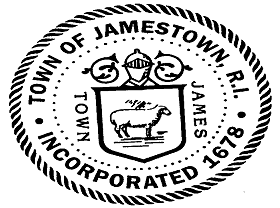 Notice is hereby given that the Town Council of the Town of Jamestown will conduct a public hearing on Monday, May 17, 2021 at 6:30 p.m. on the following proposed amendment to the Code of Ordinances regarding Chapter 70 Traffic and Vehicles.   shall be given to all persons interested to be heard upon the matter at the public hearing. The following proposed ordinance amendment is under consideration and may be adopted and/or altered or amended prior to the close of the public hearing without further advertising, as a result of further study or because of the views expressed at the public hearing.  Any alteration or amendment must be presented for comment in the course of the public hearing. The proposed amendment is available for review and/or purchase at the Town Clerk’s Office between the hours of  and , Monday through Friday, excluding Holidays and on the Town’s web site at www.jamestownri.net.PURSUANT TO EXECUTIVE ORDER NO. 20-05 EXECUTED BY GOVERNOR GINA RAIMONDO ON MARCH 16, 2020, AS AMENDED, THIS MEETING WILL BE TELECONFERENCED VIA ZOOM: The public is invited to observe and participate in the deliberations of this meeting by accessing the meeting link set forth herein. For those without access to video observation platforms, you may also call in to listen to the deliberations of this meeting by using the call in phone number provided herein. To participate during Public Hearing or Public Input you will press *9 to raise your hand. Please join the Zoom Meeting as follows:	JOIN VIA PHONE: 1-301-715-8592 or 1-312-626-6799 or 833-548-0276, US Toll-free        	WHEN PROMPTED, ENTER MEETING ID: 948 7760 3919						PRESS # AGAIN TO JOIN THE MEETING	JOIN VIA COMPUTER OR MOBILE APP: 	Meeting ID: https://zoom.us/j/94877603919THIS MEETING WILL ALSO BE LIVE STREAMED: To view the meeting with no interaction: http://158.123.195.41/OTRMedia/Town2020/Others2020/StreamPrimJtown.htmSection 1.	Be it hereby ordained by the Town Council of the Town of Jamestown that the Jamestown Code Of Ordinances, Chapter 70 Traffic and Vehicles, as the same may have been heretofore amended, is hereby amended by changing the text of the Chapter, as follows:NOTE: words set as strikethrough are to be deleted from the ordinance; words underlined are to be added to the ordinance. 	See Exhibit A, attached hereto and incorporated herein by reference.Section 2.	The Town Clerk is hereby authorized to cause said changes to be made to Chapter 22 of the Town of Jamestown’s Code of Ordinances.Section 3.	This Ordinance shall take effect upon its passage.EXHIBIT A.Sec. 70-55. - Restrictions on certain streets.Any commercially-registered vehicle weighing over 7,000 pounds GVRW is prohibited on the following streets. This prohibition shall not apply to commercially-registered vehicles going to or coming from places upon such streets for the purpose of making deliveries of goods or providing services to property owners or similar activities for abutting lands or buildings, or federal, state, public service corporation or town-owned vehicles, or emergency response vehicles.Carr Lane;Columbia Avenue (restricted 3:00 p.m. to 5:00 a.m. only) from a point 200 feet south of West Street and continuing to the intersection of Windsor Street;Reservoir Circle.All motorized vehicles as defined by Rhode Island General Law 31-1-3 (s) are prohibited from driving or parking on shared pathway.Shared pathway shall include the improved portion of the Town property designated for the use of pedestrians and bicyclist.ExceptionMotorized vehicles are permitted to cross shared pathway in a perpendicular manner to enter or exit a private or public driveway.Service and emergency vehicles.Sec. 70-80. - All night parking.No portion of any public highway, street or right of way shall be used for the purpose of all night parking of any vehicle boat, camper, trailer, bus, or any vehicle with more than 7,000 GVW rated capacity with or without lights thereon, during any part of the year. For the purposes of the section, this shall include the undeveloped portions of Town owned right of ways.No vehicle of any class, boat, camper or trailer shall be parked all night in any Town owned parking lots during any part of the year.  For the purpose of this section, the term "all night parking" shall be defined as between the hours of 1:00 a.m. and 6:00 a.m. of any day.This section shall not apply to:Town owned parking lot located at West Ferry;Vehicles owned by the Town of Jamestown; Vehicles owned by employees of the Town of Jamestown while on duty; Vehicles, trailers, boats parked overnight within Fort Getty as permitted by the Recreation Department;Or as otherwise specifically permitted within the code of ordinance.Sec. 70-87. - Prohibited or restricted parking on specified streets.Pemberton Avenue-No parking on the east side between Narragansett Avenue and Watson Avenue.Beach Avenue, no parking even numbered side. Overnight parking permit required 11:00 p.m. to 6:00 a.m. in accordance with section 70-91.Boom Street, no parking even numbered side. Overnight parking permit required 11:00 p.m. to 6:00 a.m. in accordance with section 70-91.Bow Street, no parking even numbered side. Overnight parking permit required 11:00 p.m. to 6:00 a.m. in accordance with section 70-91.Cedar Hill Drive, no parking even numbered side. Overnight parking permit required 11:00 p.m. to 6:00 a.m. in accordance with section 70-91.Deck Street, no parking even numbered side. Overnight parking permit required 11:00 p.m. to 6:00 a.m. in accordance with section 70-91.Galley Street, no parking even numbered side. Overnight parking permit required 11:00 p.m. to 6:00 a.m. in accordance with section 70-91.Jib Street, no parking even numbered side. Overnight parking permit required 11:00 p.m. to 6:00 a.m. in accordance with section 70-91.Mast Street, no parking even numbered side. Overnight parking permit required 11:00 p.m. to 6:00 a.m. in accordance with section 70-91.North Road, no parking on either side from its intersection with East Shore Road westerly for a distance of 200 feet. No parking on either side from the intersection with RT 138 northerly to the intersection with Carr Lane.Net Street, no parking even numbered side. Overnight parking permit required 11:00 p.m. to 6:00 a.m. in accordance with section 70-91.Rub Street, no parking even numbered side. Overnight parking permit required 11:00 p.m. to 6:00 a.m. in accordance with section 70-91.Sail Street, no parking even numbered side. Overnight parking permit required 11:00 p.m. to 6:00 a.m. in accordance with section 70-91.Scull Street, no parking even numbered side. Overnight parking permit required 11:00 p.m. to 6:00 a.m. in accordance with section 70-91.Seaside Drive, no parking on either side from Hull Street north to Spindrift Street. No parking even numbered side. Overnight parking permit required 11:00 p.m. to 6:00 a.m. in accordance with section 70-91.Seaside Drive, no parking on either side from Hull Street north to Spindrift Street. No parking even numbered side, south of Hull Street. Overnight parking permit required 11:00 p.m. to 6:00 a.m. in accordance with section 70-91.Stern Street, no parking even numbered side. Overnight parking permit required 11:00 p.m. to 6:00 a.m. in accordance with section 70-91.Sec. 70-91. - Jamestown resident overnight parking permit program. (a) Resident overnight parking permit. No motor vehicle shall park overnight upon any road or parking area designated under section 70-87 by the town council unless it displays a current resident  overnight parking permit sticker or placard, which may be obtained during regular business hours at the Jamestown Town Clerks Office.(b) Restrictions. Annual parking permit placards shall be limited to no more than five per parcel of land and to vehicles weighing 7,000 GVW or less. The first two placards shall be provided at no cost. A $5.00 fee shall be charged for each additional placard.(c) Violations. Violations and fines for violations shall be enforced pursuant to the provisions of section 70-24.Sec. 70-91. Jamestown resident overnight parking permit program.No motor vehicle shall be parked overnight upon any road as designated undersection 70-100 unless it displays a current resident overnight resident parking permit, which may be obtained at the Jamestown Town Clerks Office.Sec. 70-92. Definitions.As used in this chapter:"Dwelling unit" means a unit of living area arranged, intended or designed to be occupied by a family or group of not more than five unrelated individuals living together as a single housekeeping unit."Resident" means any person who resides or pays real property taxes to the Town on real estate or on a structure approved for residential or commercial occupancy, and who or which is the owner of such structure or a tenant therein, or who or which can demonstrate some other indication of exclusive right of occupancy. For the purposes of this chapter, tenancy shall refer only to a formal lease of six months' duration or longer."Residential parking district" means a contiguous or nearly contiguous area containing public highways or parts thereof, primarily abutted by residential property or residential and nonbusiness property, such as schools, parks, churches, hospitals or nursing homes. Residential parking districts are enumerated in Section 70-99."Residential parking street" means a street within a residential parking district where parking is limited to vehicles properly displaying a residential parking permit authorized by this chapter. Designated streets will be enumerated in this chapter, as amended from time to time by the procedure provided for herein.Sec. 70-93. Designation of residential parking districts.In addition to the other restrictions on parking, the Town Council may designate a residential parking district.Sec. 70-94. Designation of residential parking streets.Through a public hearing, the Town Council may designate a street within a residential parking district as a residential parking street, provided a petition in a form suitable to the town clerk has been filed that has been signed by residents representing at least fifty-one (51) percent of the resident households with an address of the specific street within the residential parking district requesting designation as a residential parking street. Sec. 70-95. Withdrawal of designations.The Council may, at any time, upon petition in a form suitable to the town clerk has been filed that has been signed by residents representing at least fifty-one (51) percent of the resident households with an address of the specific street within the residential parking district requesting designation as a residential parking street or on its own motion, withdraw the designation of an existing residential parking district or residential parking street in the same manner that an ordinance is amended. Sec. 7-96. Residential parking permit and Visitor passes.Any resident may apply for a residential parking permit for a vehicle by completing an application therefor prescribed by the Town Clerk, which application shall be designed to provide the following information:The name and residential address of the owner of the vehicle;The name, residential address and driver's license number of the principal operator of the vehicle; andThe make, model, color and registration number of the vehicle.The driver's license and vehicle registration shall be presented with the application.Whenever the Town Clerk finds that the applicant qualifies under this chapter for a residential parking permit for the vehicle described in the application, he or she shall issue one residential parking permit in the form of a sticker. Regardless of any other provision of this chapter, a residential parking permit shall not be issued to any resident who owes the Town outstanding payments for parking violations, fines or costs for motor vehicle-related violations, motor vehicles excise taxes or real property taxes. The effective period of the permit shall be from May 1st through April 30th of the following year. The Town Clerk upon recommendation of the Chief of Police may extend the permit for an additional 12 months.The Town Clerk may issue one general visitor pass per dwelling unit on a residential parking street. Such visitor pass shall be utilized only for one visitor vehicle. Such visitor pass shall indicate the year for which it is valid.A licensed bed and breakfast located on residential parking streets shall be issued one blank visitor pass for each rooming unit, less the number of off-street spaces provided on a parking lot of the same ownership as the guest house.A resident who would otherwise qualify for a residential parking permit but utilizes as his or her principal vehicle a vehicle registered to an entity other than himself or herself shall qualify for the issuance of a residential parking permit.A resident who would otherwise qualify for a residential parking permit but uses as his or her principal vehicle a leased vehicle must provide proof that the vehicle is leased in his or her name at the address on his/her driver's license or application for said permit.Sec. 70-97. Effective period and hours of restriction—Renewal or transfer of permits.The restriction on parking provided for in this chapter shall be in effect from May 1st to October 31st of each year. The restriction shall be in effect daily for designated streets from 1:00 a.m. to 6:00 a.m.; The holder of a valid residential parking permit shall receive a new residential parking permit for the purpose of transferring the same to another qualifying vehicle upon surrender of the holder's existing residential parking permit and completion of a new application.Sec. 70-98. Use of permits.A parking permit shall not guarantee or reserve a parking space nor shall it excuse the observance of any traffic or parking regulation.No holder of a residential parking permit shall use such permit when such holder no longer fulfills one or more of the applicable provisions of this chapter controlling the issuance of permits.No person shall represent, in any fashion, that a vehicle is entitled to a parking permit authorized by this chapter when it is not so entitled. No person shall cause a parking permit to be displayed on a vehicle that does not qualify for such a permit.No person shall duplicate or attempt to duplicate a residential parking permit or display on any vehicle a duplicate parking permit.A residential parking permit must be permanently affixed to the front windshield, lower left corner of the driver's side of the vehicle for which it is issued. Failure to display said residential parking permit, as described above, shall be deemed a violation of the provisions of the residential parking program.A visitor pass must be clearly displayed by hanging from the rearview mirror of said vehicle.For the purposes of this section, the term "permit" shall include and mean a residential parking permit or visitor pass. Sec. 70-99. Designated residential parking district.The area and streets contained there within the perimeter of Narragansett Avenue, Conanicus Avenue, High Street and Howland Avenue.Sec. 70-100. Designated residential parking streets.The following streets are designated as residential parking streets during the hours of 1:00 a.m. to 6:00 a.m. of any day:TBDSec. 70-101. PenaltyAny violation of this chapter shall be subject to a fine of $25.Each day shall constitute a new and separate violation.Any vehicle in violation for five (5) or more consecutive days shall be subject to tow at the owner’s expense.Sec. 70-102. Revocation of permits.In addition to the penalties set forth in Section 70-101, the Town Clerk shall have the responsibility and authority to revoke the residential parking permit of any resident for the abuse of a residential parking permit or for the use of the same in a manner contrary to any of the provisions of this chapter. Revocation of the residential parking permit of a resident or conviction of a resident for a violation of any of the provisions of this chapter shall be considered just cause for denial of a future residential parking permit to such resident. Resident may appeal to the Town Council for reinstatement.Sec. 70-92. 103. Parking restriction waiver.Parking waiver. Any resident may make application to the chief of police requesting a short-term temporary waiver of parking restrictions. The waiver shall be limited to no more than 48 hours.Restrictions. The chief of police may issue said waiver with restrictions in order to allow for public safety and may include the assignment of a police officer at the expense of the applicant.Violations. Any violation or noncompliance by the applicant may result in the immediate revocation of said waiver.This meeting location is accessible to the physically challenged. If communications assistance is needed or other accommodations to ensure equal participation, please call 1-800-745-5555, or contact the Town Clerk at 401-423-9800, via facsimile to 401-423-7229, or email to townclerk@jamestownri.net not less than three (3) business days prior to the meeting.	Advertisement in the Jamestown Press edition of May 6, 2021.